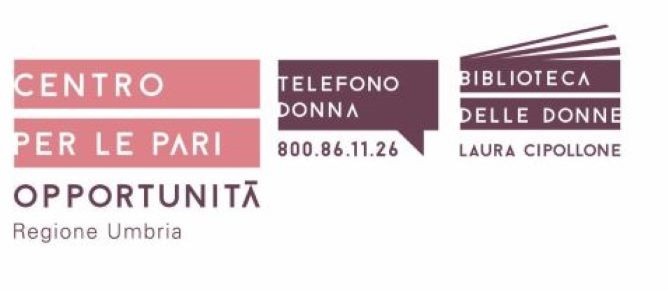 Via Mazzini, n. 21 - 06121 Perugia - Tel. 075/5046905 – 6913 www.centropariopportunita.regione.umbria.it ; PEC centropariopportunita@pec.regione.umbria.it ; e-mail: pariopportunita@regione.umbria.itPag. 1/1Albo regionale delle associazioni e dei movimenti femminili e femministi ( Art. 4 L.R. 14/2016)Albo regionale delle associazioni e dei movimenti femminili e femministi ( Art. 4 L.R. 14/2016)Albo regionale delle associazioni e dei movimenti femminili e femministi ( Art. 4 L.R. 14/2016)Albo regionale delle associazioni e dei movimenti femminili e femministi ( Art. 4 L.R. 14/2016)Albo regionale delle associazioni e dei movimenti femminili e femministi ( Art. 4 L.R. 14/2016)N.d'ordineAtto di iscrizioneDenominazioneSede legalee-mail1Associazione Accademia Pietro VannucciCittà della Pieve (PG)accademiavannucci@tiscali.it2Associazione di promozione sociale Terni DonneTerniternidonne@gmail.com3Associazione donne La RosaCittà della Pieve (Pg)associazione.donne.larosa@gmail.com4Associazione di volontariato Donne contro la guerraSpoleto (Pg)centroantiviolenzaspoleto@gmail,com5Associazione FORUM DONNE AMELIAAmelia (Tr)forumdonneamelia@gmail.com6Associazione L’Albero di AntoniaOrvieto (Tr)info@alberodiantonia.org7Associazione Libera…Mente DonnaPerugiasegreteria@liberamentedonna.it8RAV - Rete delle donne AntiViolenzaPerugiaretedonneperugia@gmail.com9Associazione Soroptimist International – Club di TerniFoligno (Pg)valle-umbra@soroptimist.it